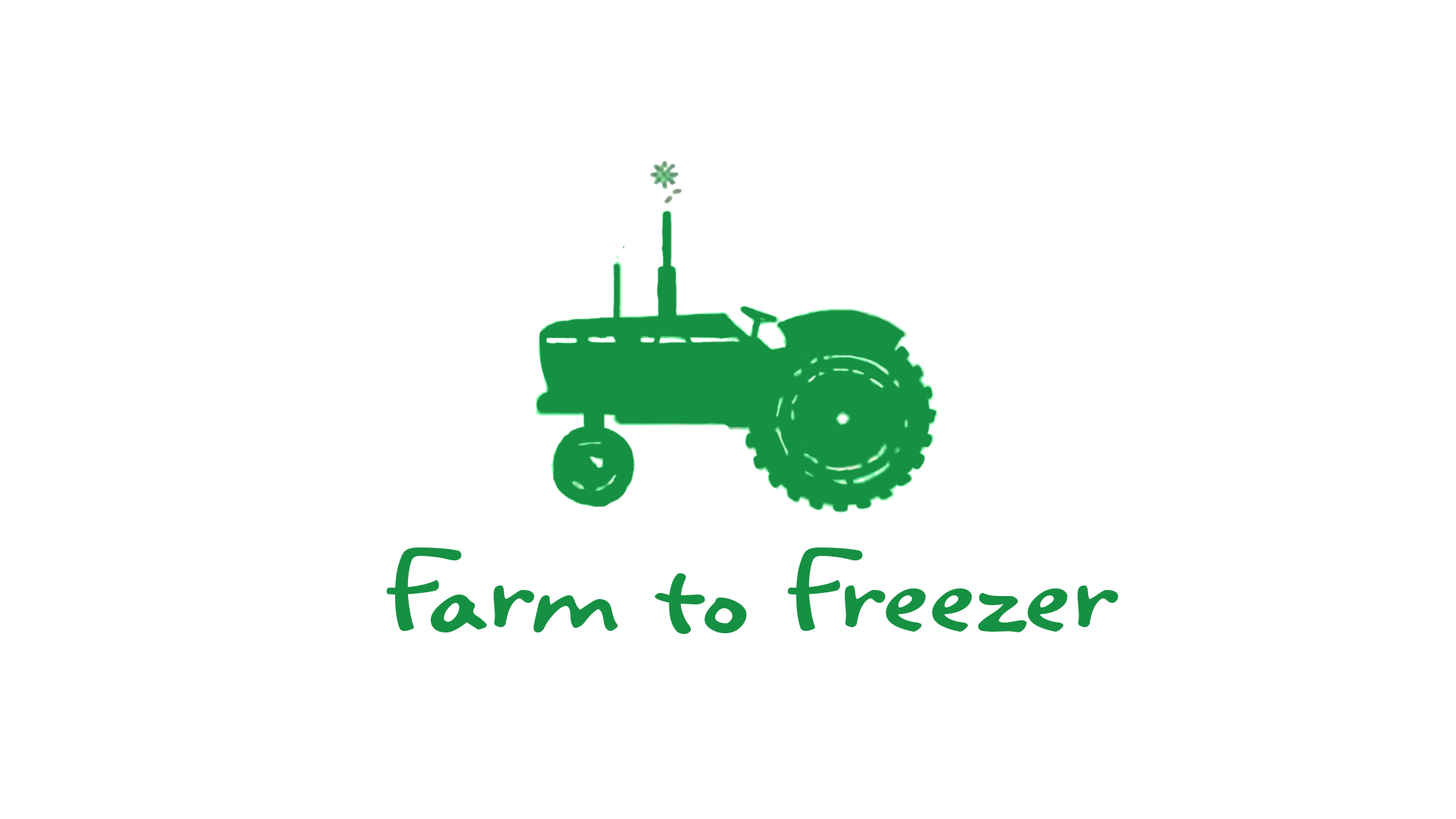 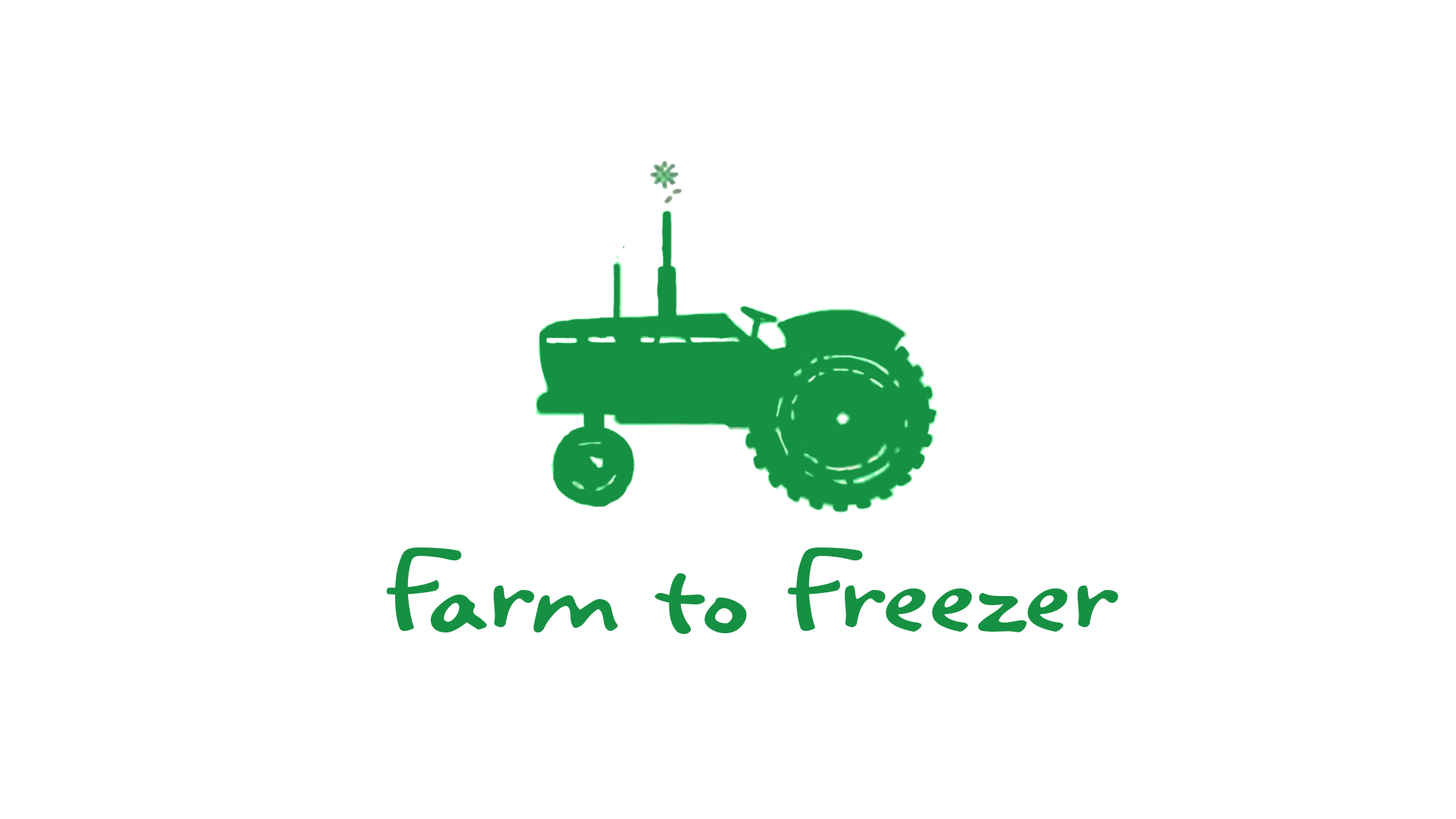 Harvest Meatloaf(serves 4)Make meatloaf by mixing all ingredients in a large bowl.  Mix well to incorporate all ingredients together.  Ingredents: 						Ground Beef				2 lbs. Fresh Chives					2 TBSP, finely choppedSwiss Chard (or any leafy green)	½ cup, finely choppedGarlic Cloves				2 cloves, finely mincedItalian Seasoning				2 TBSPSalt 						1 tspPepper					½ tspOats						2 TBSPEgg*						1Tomato Paste				¼ cup	*Whisk egg in a bowl with tomato paste to thinAdd meatloaf mixture to a loaf pan.  Bake in a 350 oven for 60-70 minutes.  Oven temps vary so check center for doneness.  